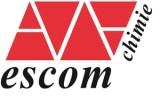 Ecole d’ingénieur en 5 ansDOSSIER DE CANDID ATURE 2020-2021                     ESCOM CHIMIE INTERNATIONALVous postulez en    □ 1ère année de formation	       □  2ème année de formation	      □ 3ème annee de formation	          □  4ème année de formationA REMPLIR PAR LE CANDIDAT (EN LETTRES CAPITALES ET LISIBLEMENT)NOM *                              ………………………………….………………………………………………………PRÉNOMS *                    …………….……………………………………………………………………………-------------------------------------------------------* CONFORMEMENT A VOTRE PIECE D’IDENTITECADRE RESERVE A LA DIRECTION       Refusé       Convocation à un entretien le └─┴─┘└─┴─┘ 2020  à └─┴─┘ heures└─┴─┘       Admis       DOSSIER À RENVOYER AVANT LE 15 JUIN 2020Les données à caractère personnel recueillies par ce formulaire font l'objet d'un traitement informatique et sont destinées au service de l'ESCOM en charge de traiter votre dossier. Pour permettre une évaluation pertinente de son dossier par le jury, le candidat a tout intérêt à renseigner tous les champs.Conformément à la loi « Informatique et Libertés », vous bénéficiez d’un droit d’accès et de rectification aux données qui vous concernent, que vous pouvez exercer par courrier postal à ESCOM, Service Communication & Admissions, 1 allée du réseau Jean-Marie Buckmaster 60200 Compiègne.PHOTOGRAPHIE D’IDENTITE RECENTEA AGRAFER        CANDIDATURE A L’ESCOM CHIMIEI – RENSEIGNEMENTS ADMINISTRATIFS (EN LETTRES CAPITALES ET LISIBLEMENT)Nom * : Prénoms * :Date de naissance :         └─┴─┘└─┴─┘└─┴─┴─┴─┘        Sexe :             M             F  Lieu de naissance :            	Nationalité : Adresse :                                                   Situation de famille :  	└─┴─┴─┴─┴─┘       Pays :                              ------------------------------Téléphone fixe :              └─┴─┴─┴─┴─┴─┴─┴─┴─┴─┴─┴─┴─┴─┴─┴─┴─┴─┴─Téléphone portable :       └─┴─┴─┴─┴─┴─┴─┴─┴─┴─┴─┴─┴─┴─┴─┴─┴─┴─┴─┘E-mail :                                                              @ 	* CONFORMEMENT A VOTRE PIECE D’IDENTITEII – ÉTUDES SECONDAIRES ET SUPÉRIEURESLangues étudiées :  	 Etes-vous titulaire d’un certificat d’anglais ? (EXAMENS DE CAMBRIDGE, TOEFL, TOEIC)                           Oui        Non Etes-vous titulaire d’un certificat FLE? (TCF, DELF, DALF))                                                                       Oui        Non  Si oui, lequel (JOINDRE LE JUSTIFICATIF)  	Je soussigné(e) ,                                                         , certifie l’exactitude des renseignements ci-dessus.A                                         ,  le  	Signature :N.B. : LE DOSSIER DOIT ÊTRE RENVOYÉ AVANT LE 15 JUIN 2020              ÀESCOM – SERVICE DES ADMISSIONS – 1 ALLEE DU RESEAU JEAN MARIE BUCKMASTER – 60200 COMPIEGNE - FRANCEPIÈCES À JOINDRE AU DOSSIER DÛMENT REMPLI :Une photo d’identité portant au verso vos nom et prénom, agrafée au dossier,Une photocopie recto-verso de la carte nationale d’identité/ passeport,Les photocopies des relevés de notes de première et terminale et de chaque année d’études supérieures (quand c’est le cas)Une photocopie de votre relevé de notes du baccalauréat,Une photocopie du dernier diplôme obtenu,Une photocopie des résultats des deux dernières années scolaires, ou du parcours universitaireLes justificatifs des certificats d’anglais éventuels,Une copie de votre certification de niveau de français (niveau B1 exigé) TCF, DELF ou DALFUne lettre de motivation,Un curriculum vitae,Le règlement des frais de dossier : 80€ par chèque à l’ordre de l’ESCOM : ou virement (sauf étudiant en échange)ANNEENiveauDiplôme préparéNOM DE L’ETABLISSEMENTCODE POSTALVILLE2019-20202018-20192017-20182016-2017SERIE BACCALAUREATANNEEMENTION